Bergenhus Rotary KlubbBergenhus Rotary Klubb ble chartret 19. oktober1959 som den 3. klubben i Bergen.Klubben har ca. 60 medlemmer fra de flesteyrkesgrupper. Gode og varierte program errammen rundt våre ukentlige møter, og klubbenhar både lokale og internasjonale engasjement.Vi har noen faste aktiviteter, bl.a. skogpleie påFløyen og vårt eget RotaXion-program med unikeopplevelser for barn i alderen 11-13 år. Vi deltarogså aktivt i mentorprogrammet ved Amalie Skram. Distriktet arrangerer årlig seminar for unge ledere, og vår klubb er aktiv i denne sammenheng. Klubben har samarbeid med Sportsklubben Brann i det humanitære arbeidet med Brann Gatelag. Internasjonalt deltar vi i et bistandsprosjekt i Rwanda sammen med en Rotaryklubb i Boulder, Colorado.Rotary er et frivillig, globalt nettverk av kvinner og menn med variert yrkes-bakgrunn. Vi bygger et godt sosialt fellesskap og bidrar til samfunnsnyttige prosjekter lokalt, nasjonalt og internasjonalt.Se også:	www.rotary.no 		www.bergenhus.rotary.no/Vårt arbeid støttes av: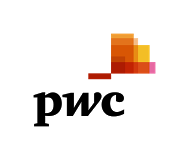 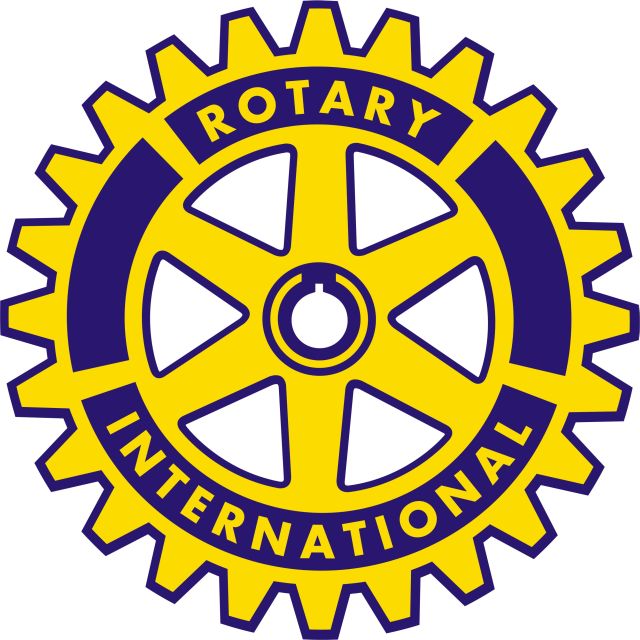 Bergenhus RotaryklubbPROGRAM VÅREN 2021Møtested: Maskinistforeningens lokaler, Engen 20, 3. et.  (hvis  ikke annet er annonsert)Møtetid: hver onsdag kl 19 – 20.Før møtene samles vi til kaffe og sosialt samvær.Styret 2021-2022President: Stein-Yngve Iversen, 97017509, steinyiver@gmail.com Innkommende president: Carl Thomas Thiis, 92691010, thiisthomas@gmail.comStyremedlem: Elisabeth Müller Lysebo, 97557135, Elisabeth.Lysebo@uib.no Sekretær: Mona Mekki, 97090168Mekki.mona@gmail.comKasserer: Terje Nilsen, 90121900Terjeni5@online.noPast president: Terje Steen Edvardsen, 93454091terje.steen.edvardsen@gmail.comWebmester: Sigbjørn Haugland, 93407024,sigb-hau@online.noKomitéledereProgram: Ola GryttenMedlem/Klassifikasjon: Harald GoldsteinKommunikasjon/Web: Sigbjørn HauglandValgkomite: Harald GoldsteinInternasjonal: Harald HåkonsenService prosjekter: Hans KrossøyRotaXion: Thomas ThiisFest: Hans Peter Marti18. august3 min: Terje Steen EdvardsenPresidentens møte20. oktoberCharterfest25. august3 min: Nordahl Fredrik AnthonisenSpisemøte27. oktober3 min: Harald GoldsteinBIR – sirkulær bedriftBorghild Lekve1. september3 min: Oddvard BergeEgoforedragRandi Solveig Pedersen3. november3 min: Helge GrindheimHva er Rotary?v/Kommunikasjonskomiteen8. september3 min: Svein BoassonBærekraftig fiskeriAre P. Berset, North Atlantic Institute of Sustainable Fishing10. november3 min: Ola GryttenVinkveldHarald Goldstein15. september3 min: Dag BreisteinArbeid i komiteenePresidenten17. november3 min: Lars HanaLitteraturaften - med ledsagereManuela Werler 22. september3 min: Atle BrynjulfsenStortingsvalget 2021Redaktør Tarjei Gilje 24. november3 min: Rune Hansen250-årsjubileum Hans Nielsen HaugeProfessor Kjell Bjørn Minde 29. september3 min: Knut M. DaleEgo-foredragAnders Midtbø 1. desemberJulens spisemøte6. oktober3 min: Trond DragerGuvernørbesøk8. desember3 min: Sigbjørn HauglandSolcelleenergi – fra forskning til bærekraftig forretning. En oppdatering.Simona Petroncini 13. oktober3 min: Bengt A. Akselsen Sosial bærekraft: fra sosialklienter til entreprenørerFrancine Mbanza Jensen15. desemberJuleavslutning i MariakirkenMed ledsagere?